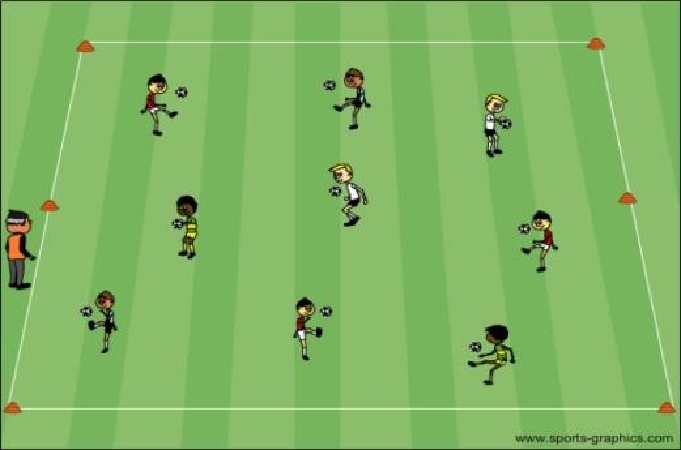 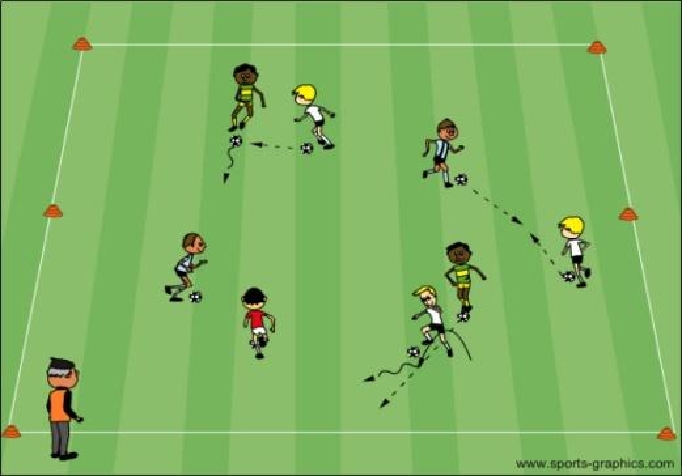 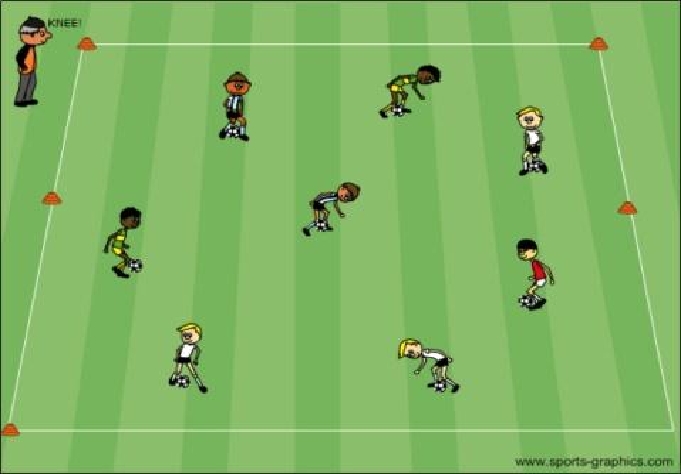 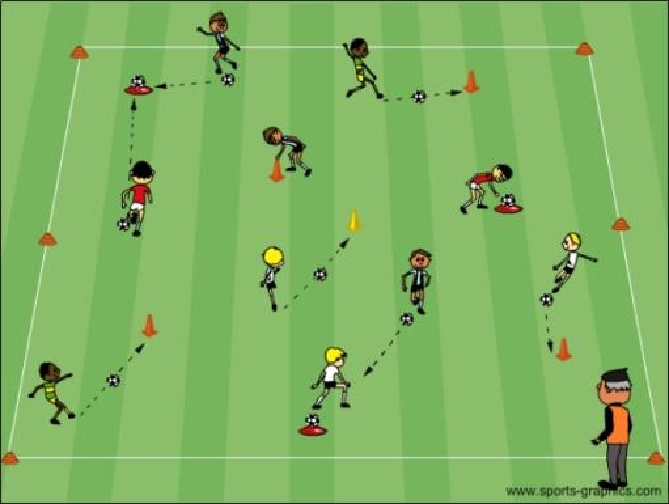 PDF to WordActivity  1Activity DescriptionActivity DescriptionTimeJuggling:All  players  with  a  soccer  ball  in  their  hands  drop  the  ballAll  players  with  a  soccer  ball  in  their  hands  drop  the  balldown  and  try  to  kick  it  back  up  to  their  hands.  Players  willdown  and  try  to  kick  it  back  up  to  their  hands.  Players  willtry to use their thighs and feet to keep the ball in the air.try to use their thighs and feet to keep the ball in the air.66Coach: Have  the  players  count  how  many  times  they touchCoach: Have  the  players  count  how  many  times  they touchminutesthe ball before it hits the ground.the ball before it hits the ground.Version  2:  Controlled  juggling  -  Thigh,  foot,  catch.  Thigh,Version  2:  Controlled  juggling  -  Thigh,  foot,  catch.  Thigh,thigh, foot, catch. Thigh, thigh, foot, foot, catch.thigh, foot, catch. Thigh, thigh, foot, foot, catch.Activity  2Activity DescriptionActivity DescriptionTimeBody Part Dribble:All  players  dribbling  a  soccer  ball.  The  coach  calls  out  aAll  players  dribbling  a  soccer  ball.  The  coach  calls  out  abody  part  (elbow!  -  knee!)  and  the  players  then  touch  theirbody  part  (elbow!  -  knee!)  and  the  players  then  touch  theirball with that part of the body.ball with that part of the body.66Coach: Should vary the body parts, number of body parts heCoach: Should vary the body parts, number of body parts heminutesCoach: Should vary the body parts, number of body parts heCoach: Should vary the body parts, number of body parts hecalls out, and rate at which he calls them out.calls out, and rate at which he calls them out.of Activity  3Activity DescriptionActivity DescriptionTimeBall Tag:All  players  are  dribbling  a  soccer  ball  in  a  15x20  yard  grid.All  players  are  dribbling  a  soccer  ball  in  a  15x20  yard  grid.The  players  try  to  hit  another  player’s  feet  or  soccer  ballThe  players  try  to  hit  another  player’s  feet  or  soccer  ballwith  their  soccer  ball.Players  should  keep  count  of  how6many times they tag another player.many times they tag another player.6many times they tag another player.many times they tag another player.minutesVersion 2: If the players tag the coach, they are awarded 10Version 2: If the players tag the coach, they are awarded 10minutesVersion 2: If the players tag the coach, they are awarded 10Version 2: If the players tag the coach, they are awarded 10or  20  points.   If  the  players  tag  other  selected  players,  theyor  20  points.   If  the  players  tag  other  selected  players,  theyare awarded 50 or 100 points.are awarded 50 or 100 points.Activity  4Activity DescriptionActivity DescriptionTimeCops and Robbers:The coach sets up 8-10 stand up (tall) cones in a 15x20 yardThe coach sets up 8-10 stand up (tall) cones in a 15x20 yardgrid.  Robbers  will  strike  the  ball  and  try to  knock the  conesgrid.  Robbers  will  strike  the  ball  and  try to  knock the  cones(the  banks)  down.  The  cops  (2  or  3  players)  are  without(the  banks)  down.  The  cops  (2  or  3  players)  are  withoutsoccer  balls  and  are  trying  to  stand  all  the  cones  back  upsoccer  balls  and  are  trying  to  stand  all  the  cones  back  up6before  all  the  banks  are  robbed.  Rotate  the  cops  and  thebefore  all  the  banks  are  robbed.  Rotate  the  cops  and  the6before  all  the  banks  are  robbed.  Rotate  the  cops  and  thebefore  all  the  banks  are  robbed.  Rotate  the  cops  and  theminutesrobbers.minutesrobbers.Variation 2: If you do not have tall cones, divide the groupVariation 2: If you do not have tall cones, divide the groupin  half  cops  and  half  robbers,  and  place  the  cops’  balls  onin  half  cops  and  half  robbers,  and  place  the  cops’  balls  ontop of discs.ScrimmageActivity DescriptionActivity DescriptionTime3v3 or 4v43v3 in your area or 4v4 against the team practicing3v3 in your area or 4v4 against the team practicing25 minutes3v3 or 4v4Next to youNext to you25 minutesNext to youNext to you